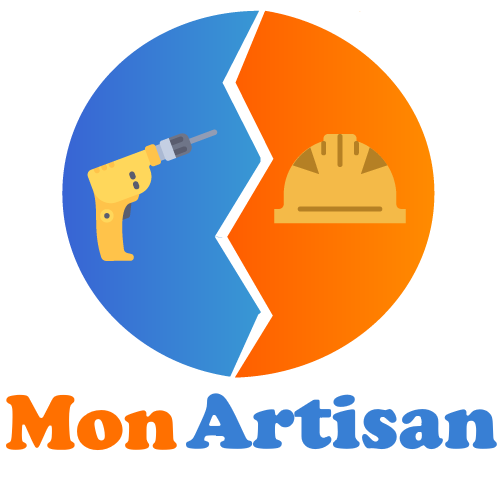 Entreprise Mon Artisan8 rue du Faubourg75000 ParisTél : 00.00.00.00.00E-mail : contact@monartisan.frSite web : quilefait.comConditions de règlement :Acompte de 20 % à la commande 596,20 €Acompte de 30 % au début des travaux   894,30 €Solde à la livraison, paiement comptant dès réceptionSi ce devis vous convient, merci de le retourner signé et complété de la mention « Bon pour accord et exécution du devis ».Désignation des travauxUnitéQtéCoût unitaireTotal HTPose de faux plafond en placoKit pour faux plafond comprenant :M²6035,00€2100,00€(Placo, suspentes, fourrure, cornières)Laine de verre pour placoM²6010,00€600,00€CalicotU25,00€10,00€